Předmět objednávky: Práce v PR Luňáky (okr. KT) v k. ú. Novákovice dle následujícího popisu:Sekání pruhů rákosu o šířce 3 m a celkové délce 400 m. Území je hůře přístupné.  Průměrná výška strniště bude do 10 cm výšky. Součástí prací je odstranění posekané travní hmoty do 14 dnů po posekání ze zvláště chráněného území a jeho ochranného pásma v souladu s právními předpisy. Rozsah a termín prací:A – pruhy o celkové délce 400 m, sekání 1 x ročně (IX) 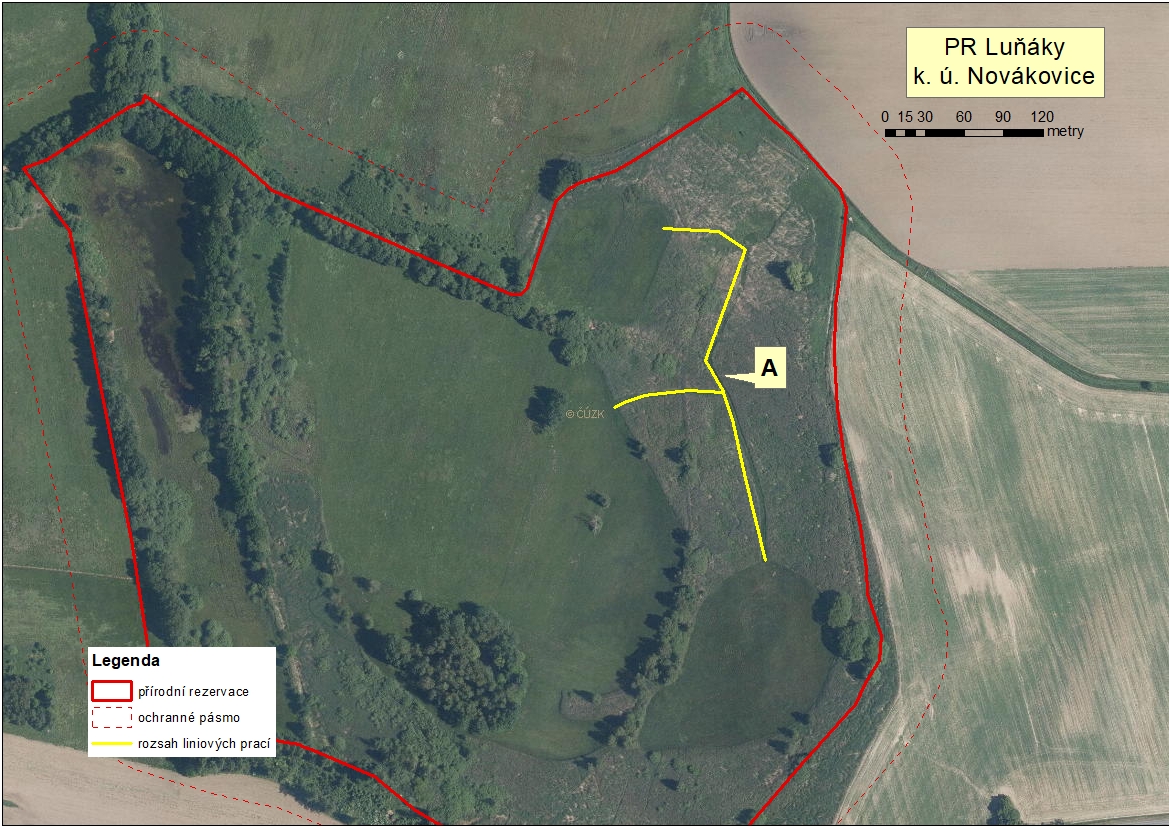 